https://www.cdc.gov/coronavirus/2019-ncov/php/contact-tracing/contact-tracing-plan/appendix.html#contact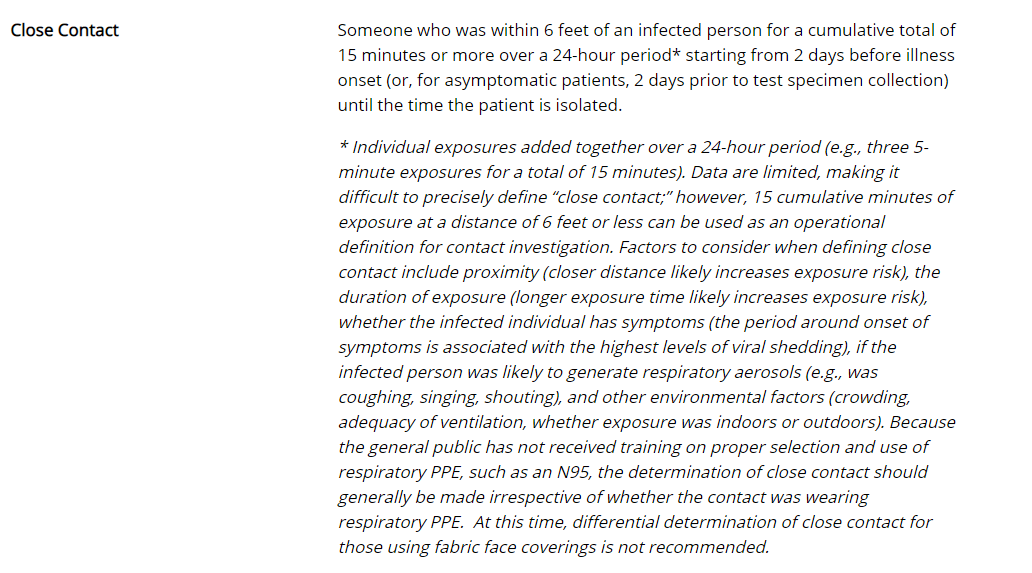 